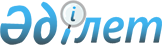 Қазақстан Республикасының жер заңнамасына сәйкес Индер ауданында пайдаланылмайтын ауыл шаруашылығы мақсатындағы жерлерге бірыңғай жер салығының мөлшерлемелерін және жер салығының базалық мөлшерлемелерін жоғарылату туралы
					
			Күшін жойған
			
			
		
					Атырау облысы Индер ауданы мәслихатының 2016 жылғы 2 қарашадағы № 54-VI шешімі. Атырау облысының Әділет департаментінде 2016 жылғы 22 қарашада № 3679 болып тіркелді. Күші жойылды - Атырау облысы Индер аудандық мәслихатының 2018 жылғы 30 қаңтардағы № 177-VI шешімімен
      Ескерту. Күші жойылды - Атырау облысы Индер аудандық мәслихатының 30.01.2018 № 177-VI шешімімен (алғашқы ресми жарияланған күнінен кейін күнтізбелік он күн өткен соң қолданысқа енгізіледі).
      "Салық және бюджетке төленетін басқа да міндетті төлемдер туралы" (Салық кодексі) Қазақстан Республикасының 2008 жылғы 10 желтоқсандағы Кодексінің 386-бабының 5 тармағына, 444-бабының 1 тармағына, "Қазақстан Республикасындағы жергілікті мемлекеттік басқару және өзін-өзі басқару туралы" Қазақстан Республикасының 2001 жылғы 23 қаңтардағы Заңының 6-бабына және "Кұқықтық актілер туралы" Қазақстан Республикасының 2016 жылғы 6 сәуірдегі Заңының 27-бабының 11 тармағына сәйкес, Индер аудандық мәслихаты ШЕШІМ ҚАБЫЛДАДЫ:
      1. Қазақстан Республикасының жер заңнамасына сәйкес Индер ауданында пайдаланылмайтын ауыл шаруашылығы мақсатындағы жерлерге бірыңғай жер салығының мөлшерлемелері және жер салығының базалық мөлшерлемелері он есеге жоғарылатылсын.
      2. Осы шешімнің орындалуын бақылау аудандық мәслихаттың экономикалық даму, бюджет, қаржы, шағын және орта кәсіпкерлік, ауыл шарушылығы мәселелері жөніндегі тұрақты комиссиясына (С. Құлғалиев) жүктелсін.
      3. Аудандық мәслихаттың 2016 жылғы 24 тамыздағы № 35-VI "Қазақстан Республикасының жер заңнамасына сәйкес Индер ауданында пайдаланылмайтын ауыл шаруашылығы мақсатындағы жерлерге бірыңғай жер салығының мөлшерлемелерін және базалық жер салығының мөлшерлемелерін жоғарылату туралы" шешімі жойылсын.
      4. Осы шешім әділет органдарында мемлекеттік тіркелген күннен бастап күшіне енеді, ол алғашқы ресми жарияланған күнінен кейін күнтізбелік он күн өткен соң қолданысқа енгізіледі.
					© 2012. Қазақстан Республикасы Әділет министрлігінің «Қазақстан Республикасының Заңнама және құқықтық ақпарат институты» ШЖҚ РМК
				
      Аудандық мәслихаттың кезектен тыс
VІ сессиясының төрағасы

С. Байбосынов

      Мәслихат хатшысы

Б. Сапаров
